Первомайский район г.Витебска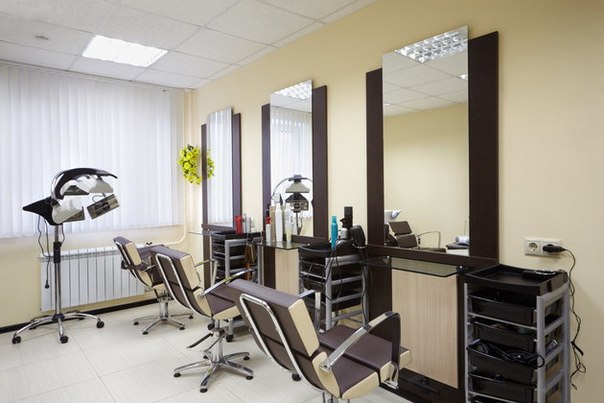 Будем рады сотрудничеству!Pervomaisky district of Vitebsk	We are looking forward to cooperation!1.Наименование проекта«Инклюзивная парикмахерская»2.Наименование организацииГосударственное учреждение «Территориальный центр социального обслуживания населения Первомайского района г.Витебска»3.Физический и юридический адрес организации, телефон, факсе-mailРеспублика Беларусь, 210002, г.Витебск,           ул. 1я Пролетарская, д.20,Тел./факс 8 (0212) 37-12-29,tcsonmay1@mail.ru4. Информация об организации«Мир, в котором нет чужих», «Развитие через участие» - под такими девизами на протяжении почти 19 лет функционирует Территориальный центр социального обслуживания населения Первомайского района г. Витебска.Основная задача Центра - организация, координирование, осуществление всей социальной работы на территории района.Центр оказывает социальные услуги гражданам, находящимся в трудной жизненной ситуации, содействует активизации собственных усилий граждан по предупреждению, преодолению сложившейся трудной жизненной ситуации и помогает гражданам адаптироваться к ней.В рамках своей деятельности Центр сотрудничает с общественными и религиозными организациями:-  Религиозная миссия «Благотворительное общество Каритас», - Объединенная Церковь христиан веры Евангельской, - Витебская городская организация Белорусского общества Красного Креста,- Первомайская районная организация РОО «Белая Русь», - Первомайский РК ОО «БРСМ», - Витебская городская организация              РОО «Белорусский Союз Женщин»,- ОО «БелОИ»,- ОО «РАИК»,- ОО «БелТИЗ»,- ОО «БелАПДИиМИ»,- ОО «БелОГ».5. Руководитель организацииГурченко Ольга Валерьевна, директор,8 (0212) 37-55-00,+375(33)69704706.Менеджер проектаШляхто Яна Сергеевна, заведующий отделением дневного пребывания для инвалидов,8 (0212) 64-79-43,+375(29)8110867,odpi1@mail.ru7.Прежняя помощь, полученная от других иностранных источниковВ рамках оказания всесторонней помощи и поддержки людей, оказавшихся в трудной жизненной ситуации Религиозная  миссия «БКО Каритас» Витебской епархии Римско-католической Церкви в Республике Беларусь оказывает безвозмездную гуманитарную помощь (вещевая помощь, продуктовые наборы, организация бесплатных обедов), а также организовывает обучение специалистов социальной сферы в рамках проекта «Организация служб самопомощи». 8.Требуемая сумма4700 Евро9.Софинансирование500 Евро(Внебюджетные средства организации)10. Срок проекта2020-2022 гг.11. Цель проектаСоздание условий для повышения профессиональных знаний и трудоустройства людей с инвалидностью, что повысит их конкурентоспособность на рынке труда, материальное положение, будет содействовать их интеграции в общество. 12. Задачи проекта1.Стимулирование интереса людей с инвалидностью к трудовой деятельности и содействие в их трудоустройстве (обучение, восстановление и развитие утраченных трудовых способностей и навыков, закрепление их в процессе трудовой деятельности); 2. Предоставление пожилым гражданам, инвалидам и другим категориям из числа людей, находящихся в трудной жизненной ситуации парикмахерских услуг по социально низким расценкам;3. Оказание информационных услуг инвалидам и членам их семей, профориентация, психологическая поддержка и социальная адаптация.13. Детальное описание деятельности в рамках проекта в соответствии с поставленными задачами1. Закупка оборудования и обустройство помещения для оказания услуг «Инклюзивная парикмахерская»;2. Создание специализированных рабочих мест для людей с инвалидностью;2. Подбор кадров и трудоустройство людей с инвалидностью (не менее 2 человек ежегодно);3. Проведение обучающих мастер-классов с участием специалистов по парикмахерскому искусству; 4. Информирование населения об оказании услуг «Инклюзивной парикмахерской» (реклама в СМИ, интернет-ресурсах, распространение информационных листовок, буклетов, визиток);4. Торжественное открытие «Инклюзивной парикмахерской» с последующим освещением в СМИ. 14. Обоснование проектаПроект «Инклюзивная парикмахерская» направлен на трудоустройство людей с инвалидностью, оказание парикмахерских услуг по социально низким расценкам. Проект важен для населения Первомайского района г.Витебска, так как на сегодняшний день, в районе с численностью населения 198 000 человек проживает около 7000 граждан с инвалидностью и нет ни одной социальной парикмахерской.
Сама парикмахерская будет организована в административном здании Центра на первом этаже, что полностью соответствует всем требованиям доступной среды для инвалидов и других маломобильных групп населения.Граждане с инвалидностью в процессе работы в Центре пройдут адаптацию к трудовой деятельности, восстановят утраченные навыки, получат практический опыт, что позволит им самостоятельно обеспечивать себя и быть конкурентоспособными на рынке труда. 15. Деятельность после окончания проектаРеализация данного проекта будет способствовать:- повышению качества жизни людей с инвалидностью, работающих в «Инклюзивной парикмахерской»;- внедрению новых социальных технологий, методик социальной и психологической поддержки граждан, находящихся в трудной жизненной ситуации в работу Центра;- формированию позитивного отношения к людям с инвалидностью в обществе.16.Бюджет проекта5200 Евро1.Name of the project Inclusive  hairdresser`s2.Name of the organizationState institution "Territorial center of social services for the population of the Pervomaisky district of Vitebsk"3. Address of the organization, telephone, fax-mail20, 1st Proletarskaya st., Vitebsk, 210002, Republic of BelarusTel./fax. 8 (0212) 37-12-29,tcsonmay1@mail.ru4. Organization Information  “А world in which there are no strangers”, “Development through participation” – these are the mottoes of the Territorial Center for Social Services of the Population of the Pervomaisky District of Vitebsk which has been functioning for almost 19 years.The main task of the Center is the organization, coordination, implementation of all social work in the district.The Center provides the citizens who are in difficult situations with social services, helps to intensify citizens' own efforts to prevent, overcome the current difficult  situation of life and helps them adapt to it.As part of its activities, the Center cooperates with public and religious organizations:- Religious mission "Charitable Society of Caritas",- United Church of Christians of the Evangelical Faith,- Vitebsk  organization of the BelarusianRed Cross Society,- Pervomaisky regional organization "Belaya Rus",- Pervomaysky RK PA “Belarusian Republican Youth Union”,- Vitebsk organization of the NGO “Belarusian Union of Women”,- Vitebsk organization of the Public Association "Belarusian Society of Disabled People"- Vitebsk United Organization of the Public Association “Republican Association of Wheelchair-Disabled”- Public Association "Belarusian Partnership for Blind People"- Public Association "Belarusian Association of Assistance to Children with Disabilities and Youngsters with Disabilities"- Public Association "Belarusian Society of the Deaf"5. Head of the organization Olga Gurchenko, Director,8 (0212) 37-55-00,+375 (33) 69704706.Project manager Yana Shlyakhto, head of the day care unit for the disabled,8 (0212) 64-79-43,+375 (29) 8110867,odpi1@mail.ru7.Previous assistance received from other foreign sourcesAs part of providing  people who are in difficult situations with assistance and support, the religious mission “BKO Caritas” of  Vitebsk diocese of the Roman Catholic Church in the Republic of Belarus provides with free urgent aid (clothing assistance, grocery sets, organization of free meals), as well as organizes training for specialists of social sphere as a part of the project “Organization of self-help services”.8.Amount Required4700 9.Co-financing500 (Extrabudgetary funds of the organization)10. Project term2020-202211. Objective of the projectCreating conditions for increasing of the professional knowledge and for employment of people with disabilities, which will increase their competitiveness in the labor market, their family income, will facilitate their integration into society.12. Project Tasks 1. Stimulating the interest of people with disabilities in labor activities and assisting in their employment (training, restoration and development of lost labor abilities and skills, fixing them in the course of labor activity);2. Providing senior citizens, people with disabilities and other categories of people in difficult situations with hairdressing services at  low prices;3. The provision of information services to people with disabilities and their families, career counseling, psychological support and social adaptation.13. Detailed description of the project activities in accordance with the tasks1. Purchase of equipment and arrangement of premises for the provision of services “Inclusive hairdresser`s”;2. Creation of specialized jobs for people with disabilities;2. Recruitment and employment of people with disabilities (at least 2 people annually);3. Conducting training workshops where people specialized in hairdressing will take part in;4. Informing the public about the provision of the services of the "Inclusive hairdresser`s" (advertising in the media, Internet resources, distribution of information leaflets, booklets, business cards);4. Inauguration of the “Inclusive Hairdresser`s” followed by media coverage.14. Project JustificationThe project “Inclusive hairdressing salon” is aimed at employing people with disabilities, providing with hairdressing services at  low prices.The project is important for the population of the Pervomaisky district of Vitebsk, since today, in an area with a population of 198,000 people, about 7,000 people with disabilities live and there is not a single social hairdresser`s.The hairdresser`s itself will be organized in the administrative building of the Center on the ground floor, which fully meets all the requirements of an accessible environment for the disabled and other people with limited mobility.Citizens with disabilities in the process of work at the Center will undergo adaptation to work, restore their lost skills, gain practical experience, which will allow them to be independent in providing  themselves and be competitive in the labor market.15. Activities after the end of the projectThe implementation of this project will contribute to:- improving the quality of life of people with disabilities working in the "Inclusive hairdresser`s";- the introduction of new social technologies, methods of social and psychological support for citizens in difficult  situations of life in the work of the Center;- the formation of a positive attitude towards people with disabilities in society.16.Project budget5200 